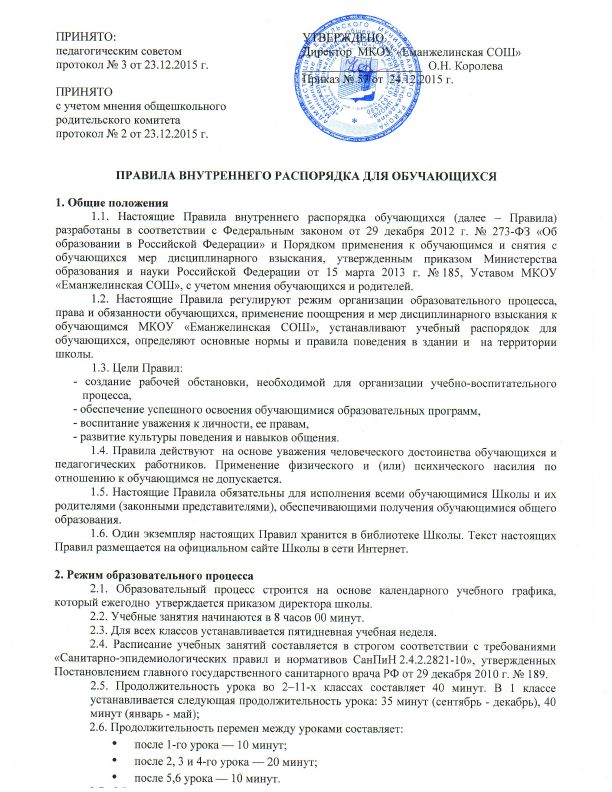 2.7. Обучающиеся должны приходить в Школу не позднее 7 часов 50 минут. Опоздание на уроки недопустимо.2.8. Горячее питание обучающихся осуществляется в соответствии с расписанием, утверждаемым на каждый учебный год директором с учётом мнения родителей и обучающихся.3. Права, обязанности и ответственность обучающихся3.1. Обучающиеся имеют право на:3.1.1. предоставление условий для обучения с учетом особенностей психофизического развития и состояния здоровья обучающихся, в том числе получение социально-педагогической и психологической помощи, бесплатной психолого-медико-педагогической коррекции;3.1.2. обучение по индивидуальному учебному плану, в порядке, установленном положением об обучении по индивидуальному учебному плану;3.1.3. повторное (не более двух раз) прохождение промежуточной аттестации по учебному предмету, курсу, дисциплине (модулю) в сроки, определяемые Школой, в пределах одного года с момента образования академической задолженности;3.1.5. выбор факультативных (необязательных для данного уровня образования) и элективных (избираемых в обязательном порядке) учебных предметов, курсов, дисциплин (модулей) из перечня, предлагаемого Школой;3.1.6. освоение наряду с предметами по осваиваемой образовательной программе любых других предметов, преподаваемых в Школе, при наличии специального локального акта, регламентирующего порядок предоставления такой возможности;3.1.7. зачет результатов освоения ими предметов в других организациях, осуществляющих образовательную деятельность, в соответствии с порядком зачета результатов освоения обучающимися учебных предметов, курсов, дисциплин (модулей), дополнительных образовательных программ в других организациях, осуществляющих образовательную деятельность;3.1.8. уважение человеческого достоинства, защиту от всех форм физического и психического насилия, оскорбления личности, охрану жизни и здоровья;3.1.9. свободу совести, информации, свободное выражение собственных взглядов и убеждений;3.1.10. каникулы в соответствии с календарным учебным графиком;3.1.11. перевод для получения образования по другой форме обучения и форме получения образования в порядке, установленном законодательством об образовании;3.1.12. перевод в другую образовательную организацию, реализующую образовательную программу соответствующего уровня, в порядке, предусмотренном федеральным органом исполнительной власти, осуществляющим функции по выработке государственной политики и нормативно-правовому регулированию в сфере образования;3.1.13. участие в управлении Школой в порядке, установленном уставом и положением о школьном ученическом самоуправлении;3.1.14. ознакомление со свидетельством о государственной регистрации, с уставом, с лицензией на осуществление образовательной деятельности, со свидетельством о государственной аккредитации, с учебной документацией, другими документами, регламентирующими организацию и осуществление образовательной деятельности в Школе;3.1.15. обжалование локальных актов Школы в установленном законодательством РФ порядке;3.1.16. бесплатное пользование учебниками, учебными пособиями, средствами обучения и воспитания в пределах федеральных государственных образовательных стандартов, библиотечно-информационными ресурсами, учебной базой Школы;3.1.17. пользование в установленном порядке учебным оборудованием классов, объектами культуры и объектами спорта Школы, гардеробом, столовой и другими помещениями для занятий и обеспечения учебного процесса;3.1.18. развитие своих творческих способностей и интересов, включая участие в конкурсах, олимпиадах, выставках, смотрах, физкультурных и спортивных мероприятиях, в том числе в официальных спортивных соревнованиях и других массовых мероприятиях;3.1.19. поощрение за успехи в учебной, физкультурной, спортивной, общественной, научной, научно-технической, творческой, экспериментальной и инновационной деятельности;3.1.20. благоприятную среду жизнедеятельности без окружающего табачного дыма и охрану здоровья от воздействия окружающего табачного дыма и последствий потребления табака;3.1.21. посещение по своему выбору мероприятий, которые проводятся в Школе и не предусмотрены учебным планом, в порядке, установленном соответствующим положением;3.1.22. ношение часов, аксессуаров и скромных неброских украшений, соответствующих деловому стилю одежды;3.1.23. обращение в комиссию по урегулированию споров между участниками образовательных отношений.3.2. Обучающиеся обязаны:3.2.1. добросовестно осваивать образовательную программу, своевременно и качественно выполнять домашние задания;3.2.2. ликвидировать академическую задолженность в сроки, определяемые Школой;3.2.3. выполнять требования Устава, настоящих Правил и иных локальных нормативных актов Школы по вопросам организации и осуществления образовательной деятельности, выполнять решения Педагогического совета, соблюдать требования  инструкций по безопасности, распоряжения администрации и педагогов в целях обеспечения нормальной организации и безопасности образовательного процесса;3.2.4. заботиться о сохранении и укреплении своего здоровья, стремиться к нравственному, духовному и физическому развитию и самосовершенствованию; своевременно проходить все необходимые медицинские осмотры;3.2.5. немедленно информировать педагогического работника, ответственного за осуществление мероприятия, о каждом несчастном случае, произошедшим с ними или очевидцами которого они стали;3.2.6. уважать честь и достоинство других обучающихся и работников Школы, не создавать препятствий для получения образования другими обучающимися; решать спорные и конфликтные ситуации мирно, на принципах взаимного уважения, с учетом взглядов участников спора; при необходимости обращаться за помощью к классному руководителю, администрации Школы;3.2.7. бережно относиться к имуществу Школы и  оказывать посильную помощь в его ремонте, бережно относятся как к своему, так и к чужому имуществу;3.2.8. соблюдать режим организации образовательного процесса, принятый в Школе:- не пропускать занятия без уважительной причины; в случае пропуска занятий ученик представляет классному руководителю справку медицинского учреждения или заявление родителей (лиц, их заменяющих) о причине отсутствия; - находиться в Школе в течение учебного времени; покидать территорию школы в урочное время только с разрешения классного руководителя или дежурного администратора;3.2.9. придерживаться в одежде делового стиля, находиться в Школе только в сменной обуви, иметь опрятный и ухоженный внешний вид; на учебных занятиях (кроме занятий, требующих специальной формы одежды) присутствовать только в светской одежде делового (классического) стиля; на учебных занятиях, требующих специальной формы одежды (физкультура, труд и т.п.) присутствовать только в специальной одежде и обуви;3.2.10. соблюдать нормы законодательства в сфере охраны здоровья граждан от воздействия окружающего табачного дыма и последствий потребления табака; не осуществлять действия, влекущие за собой нарушение прав других граждан на благоприятную среду жизнедеятельности без окружающего табачного дыма и охрану их здоровья от воздействия окружающего табачного дыма и последствий потребления табака;3.2.11. участвовать в самообслуживании и общественно-полезном труде;            3.2.12. здороваться с работниками и посетителями школы, проявлять уважение к старшим, заботиться о младших; ученики уступают дорогу педагогам, взрослым, старшие школьники – младшим, мальчики – девочкам;3.2.13. вести себя в школе и вне ее так, чтобы не уронить свою честь и достоинство, не запятнать доброе имя Школы.3.3. Обучающимся запрещается:3.3.1. приносить, передавать, использовать в Школе и на ее территории оружие, спиртные напитки, табачные изделия, взрывоопасные, огнеопасные, химические, токсические и наркотические вещества, а также иные вещества и предметы способные причинить вред здоровью участников образовательного процесса и (или) деморализовать образовательный процесс;3.3.2.  курить в здании, на территории школы и на расстоянии 50 метров от нее;3.3.3. иметь неряшливый и вызывающий внешний вид;3.3.4. использовать ненормативную лексику; применять физическую силу в отношении других обучающихся, работников Школы и иных лиц;3.3.5. ходить по школе без надобности, в верхней одежде и головном уборе;3.3.6. играть в азартные игры, проводить операции спекулятивного характера;3.3.7. приносить и использовать во время учебного процесса вещи, не относящиеся к учебной деятельности и отвлекающие обучающихся от занятий; в таком случае администрация, классные руководители, дежурные педагоги вправе изъять данное имущество до окончания учебного дня или до прихода родителей (законных представителей) учащегося.3.4. За неисполнение или нарушение устава Школы, настоящих Правил и иных локальных нормативных актов по вопросам организации и осуществления образовательной деятельности обучающиеся несут ответственность в соответствии с настоящими Правилами.4. Поощрения и дисциплинарное воздействие4.1. За образцовое выполнение своих обязанностей, безупречную учебу, достижения в учебной и внеучебной деятельности к обучающимся школы могут быть применены следующие виды поощрений:объявление благодарности обучающемуся;направление благодарственного письма родителям (законным представителям) обучающегося;награждение почетной грамотой и (или) дипломом;награждение ценным подарком;выплата стипендии и (или) денежного поощрения;представление к награждению золотой медалью.4.2. Процедура применения поощрений4.2.1. Объявление благодарности обучающемуся, объявление благодарности законным представителям обучающегося, направление благодарственного письма по месту работы законных представителей обучающегося могут применять все педагогические работники Школы при проявлении обучающимися активности с положительным результатом.4.2.2. Награждение почетной грамотой (дипломом) может осуществляться администрацией Школы по представлению классного руководителя и (или) учителя-предметника за особые успехи, достигнутые обучающимся по отдельным предметам учебного плана и (или) во внеурочной деятельности на уровне Школы и (или) муниципального образования, на территории которого находится Школа.4.2.3. Награждение ценным подарком осуществляется за счет дополнительных финансовых средств по представлению заместителей директора на основании приказа директора Школы за особые успехи, достигнутые на уровне муниципального образования, субъекта Российской Федерации.4.2.5. Выплата стипендии осуществляется за счет дополнительных финансовых средств обучающимся 5–11-х классов за отличную успеваемость по всем предметам на основании приказа директора Школы. Выплата стипендии осуществляется в течение учебного периода, следующего за тем, который обучающийся закончил с отличием. Во время летних каникул стипендия не выплачивается.4.2.6. Награждение золотой медалью осуществляется решением педагогического совета на основании результатов государственной итоговой аттестации обучающихся в соответствии с Положением о награждении золотой медалью.4.3. За нарушение устава, настоящих Правил и иных локальных нормативных актов Школы к обучающимся могут быть применены следующие меры дисциплинарного воздействия:- меры воспитательного характера;- дисциплинарные взыскания.4.4. Меры воспитательного характера представляют собой действия администрации Школы, ее педагогических работников, направленные на разъяснение недопустимости нарушения правил поведения в Школы, осознание обучающимся пагубности совершенных им действий, воспитание личных качеств обучающегося, добросовестно относящегося к учебе и соблюдению дисциплины.4.5. К обучающимся могут быть применены следующие меры дисциплинарного взыскания: замечание, выговор, исключение из Школы.4.6. Применение дисциплинарных взысканий:4.6.1. Дисциплинарное взыскание применяется не позднее одного месяца со дня обнаружения дисциплинарного проступка и не позднее шести месяцев со дня его совершения, не считая времени болезни обучающегося, пребывании его на каникулах, а также времени, необходимого на учет мнения обучающихся, родителей, но не более семи учебных дней со дня представления директору Школы мотивированного мнения указанных коллективов в письменной форме. За каждый дисциплинарный проступок может быть применено только одно дисциплинарное взыскание. При наложении дисциплинарного взыскания действует принцип рецидива, когда за один и тот же проступок, совершенный в течение года, наказание ужесточается.4.6.2. Дисциплинарные взыскания не применяются в отношении воспитанников дошкольных групп, обучающихся начальных классов и обучающихся с задержкой психического развития и различными формами умственной отсталости.4.6.3. Применению дисциплинарного взыскания предшествует дисциплинарное расследование, осуществляемое на основании письменного обращения к директору Школы того или иного участника образовательных отношений.4.6.4. При получении письменного заявления о совершении обучающимся дисциплинарного проступка директор в течение трех рабочих дней передает его в конфликтную комиссию, создаваемую его приказом в начале каждого учебного года. Комиссия в своей деятельности руководствуется соответствующим Положением.4.6.5. В случае признания обучающегося виновным в совершении дисциплинарного проступка комиссией выносится решение о применении к нему соответствующего дисциплинарного взыскания.4.6.6. Отчисление обучающегося в качестве меры дисциплинарного взыскания (исключение) применяется, если меры дисциплинарного воздействия воспитательного характера не дали результата, обучающийся имеет не менее двух дисциплинарных взысканий в текущем учебном году и его дальнейшее пребывание в Школе оказывает отрицательное влияние на других обучающихся, нарушает их права и права работников, а также нормальное функционирование Школе.Отчисление несовершеннолетнего обучающегося как мера дисциплинарного взыскания не применяется, если сроки ранее примененных к нему мер дисциплинарного взыскания истекли, и (или) меры дисциплинарного взыскания сняты в установленном порядке.4.6.7. Решение об отчислении несовершеннолетнего обучающегося, достигшего возраста пятнадцати лет и не получившего основного общего образования, как мера дисциплинарного взыскания принимается с учетом мнения его законных представителей и с согласия комиссии по делам несовершеннолетних и защите их прав. Решение об отчислении детей-сирот и детей, оставшихся без попечения родителей, принимается с согласия комиссии по делам несовершеннолетних и защите их прав и органа опеки и попечительства.4.6.8. Школа обязана незамедлительно проинформировать управление образования об отчислении несовершеннолетнего обучающегося в качестве меры дисциплинарного взыскания.4.6.9. Дисциплинарное взыскание на основании решения комиссии объявляется приказом директора. С приказом обучающийся и его родители (законные представители) знакомятся под роспись в течение трех учебных дней со дня издания, не считая времени отсутствия обучающегося в Школе. Отказ обучающегося, его родителей (законных представителей) ознакомиться с указанным приказом под роспись оформляется соответствующим актом.4.6.10. Обучающийся и (или) его родители (законные представители) вправе обжаловать меры дисциплинарного взыскания и их применение в комиссии по урегулированию споров между участниками образовательных отношений.4.6.11. Если в течение года со дня применения меры дисциплинарного взыскания к обучающемуся не будет применена новая мера дисциплинарного взыскания, то он считается не имеющим меры дисциплинарного взыскания.4.6.12. Директор Школы имеет право снять меру дисциплинарного взыскания до истечения года со дня ее применения по собственной инициативе, просьбе самого обучающегося, его родителей (законных представителей), ходатайству школьного ученического самоуправления или родительского комитета Школы.5. Защита прав учащихся5.1. В целях защиты своих прав обучающиеся и их законные представители самостоятельно или через своих представителей вправе:- направлять в органы управления Школы  обращения о нарушении и (или) ущемлении ее работниками прав, свобод и социальных гарантий обучающихся;- обращаться в комиссию по урегулированию споров между участниками образовательных отношений;- использовать не запрещенные законодательством РФ иные способы защиты своих прав и законных интересов.6. Регламент поведения обучающихся6.1. Приход и уход из школы6.1.1. Приходить в школу следует за 10-15 минут до начала уроков в чистой, выглаженной одежде делового стиля, иметь опрятный вид и аккуратную прическу.6.1.2. Обучающийся должен иметь с собой дневник (основной документ школьника) и все необходимые для уроков принадлежности.6.1.3. Войдя в школу, обучающиеся снимают верхнюю одежду и одевают сменную обувь. 6.1.4. Перед началом уроков обучающиеся должны свериться с расписанием, и прибыть к кабинету до звонка. Входить в класс и готовиться к уроку можно с разрешения учителя. 6.1.5. После окончания занятий нужно получить одежду из гардероба, аккуратно одеться и покинуть школу, соблюдая правила вежливости.6.1.6. Приезжие обучающиеся обязаны соблюдать дисциплину и требования безопасности в автобусе и во время его ожидания.6.2. Поведение на уроке6.2.1. Обучающиеся занимают свои места в кабинете так, как это устанавливает классный руководитель или учитель по предмету, с учетом психо-физических особенностей учеников.6.2.2. Каждый учитель определяет специфические правила при проведении занятий по своему предмету, которые не должны противоречить законам России, нормативным документам и правилам школы. Эти правила обязательны для исполнения всеми учениками, обучающимся у данного учителя.6.2.3. Перед началом урока, обучающиеся должны подготовить свое рабочее место, и все необходимое для работы в классе.6.2.4. При входе учителя в класс, ученики встают в знак приветствия и садятся после того, как учитель ответит на приветствие и разрешит сесть. Подобным образом обучающиеся приветствуют любого взрослого человека вошедшего во время занятий.6.2.5. Время урока должно использоваться только для учебных целей. Во время урока нельзя шуметь, отвлекаться самому и отвлекать других посторонними разговорами, играми и другими, не относящимися к уроку, делами.6.2.6. По первому требованию учителя (классного руководителя) должен предъявляться дневник. Любые записи в дневниках обучающимися должны выполняться аккуратно. После каждой учебной недели родители ученика ставят свою подпись в дневнике.6.2.7. При готовности задать вопрос или ответить, - следует поднять руку и получить разрешение учителя.6.2.8. Если обучающемуся необходимо выйти из класса, он должен попросить разрешения учителя.6.2.9. Звонок с урока – это сигнал для учителя. Только когда учитель объявит об окончании урока, ученики вправе встать, навести чистоту и порядок на своём рабочем месте, выйти из класса.6.2.10. Обучающиеся должны иметь спортивную форму и обувь для уроков физкультуры, а также специальную одежду для уроков труда, домоводства. При отсутствии такой одежды, обучающиеся остаются в классе, учебном помещении, но к занятиям не допускаются.6.2.11. Запрещается во время уроков пользоваться мобильными телефонами и другими устройствами, не относящимися к учебному процессу. Следует отключить и убрать все технические устройства (плееры, наушники, игровые приставки и пр.), перевести мобильный телефон в беззвучный режим и убрать его со стола. В случае нарушения, учитель имеет право изъять техническое устройство на время урока. При неоднократном нарушении этих требований устройство возвращается только в присутствии родителей (законных представителей) обучающегося.6.2.12. В случае опоздания на урок постучаться в дверь кабинета, зайти, поздороваться с учителем, извиниться за опоздание и попросить разрешения сесть на место.6.3. Поведение на перемене6.3.1. Обучающиеся используют  время перемен для перемещения в нужный учебный кабинет, подготовки к следующему занятию, гигиенических процедур, питания  и отдыха.6.3.2. При движении по коридорам, лестницам, проходам придерживаться правой стороны.6.3.3. Во время перемен обучающимся запрещается:- шуметь, мешать отдыхать другим, бегать по лестницам, вблизи оконных проёмов и в других местах, не приспособленных для игр;- толкать друг друга, бросаться предметами и применять физическую силу для решения любого рода проблем;- употреблять непристойные выражения и жесты в адрес любых лиц, запугивать, заниматься вымогательством.Нарушение данного пункта влечет за собой применение мер, предусмотренных Российским законодательством.6.4. Поведение в столовой6.4.1. Обучающиеся соблюдают правила гигиены: входят в помещение столовой без верхней одежды, тщательно моют руки перед едой.6.4.2. Обучающиеся выполняют требования работников столовой. Проявляют внимание и осторожность при получении и употреблении горячих и жидких блюд.6.4.3. Употреблять еду и напитки, взятые в столовой и принесённые с собой, разрешается только в столовой. Обучающиеся сами убирают за собой столовые принадлежности и посуду после еды.6.5. Поведение во время проведения внеурочных мероприятий6.5.1. Перед проведением мероприятий, обучающиеся обязаны проходить инструктаж по технике безопасности.6.5.2. Следует строго выполнять все указания руководителя при проведении массовых мероприятий, избегать любых действий, которые могут быть опасны для собственной жизни и для окружающих.6.5.3. Обучающиеся должны соблюдать дисциплину, следовать установленным маршрутом движения, оставаться в расположении группы, если это определено руководителем.6.5.4. Строго соблюдать правила личной гигиены, своевременно сообщать руководителю группы об ухудшении здоровья или травме.6.5.5. Обучающиеся должны уважать местные традиции, бережно относиться к природе, памятникам истории и культуры, к личному и групповому имуществу.6.5.6. Запрещается применять открытый огонь (факелы, свечи, фейерверки, хлопушки, костры и др.), устраивать световые эффекты с применением химических, пиротехнических и других средств, способных вызвать возгорание.7. Заключительные положения7.1. Настоящие правила действуют на всей территории школы и распространяются на все мероприятия с участием обучающихся школы.7.3. Тексты настоящих Правил находятся в свободном доступе в библиотеке, у заместителя директора по воспитательной работе, на стенде школьного ученического самоуправления и размещаются на сайте Школы для всеобщего ознакомления.